Planificación de ClasePlanificación de ClasePlanificación de ClasePlanificación de ClasePlanificación de ClasePlanificación de ClaseAsignatura: Lenguaje y comunicación Nivel: 8° básico Nivel: 8° básico Semestre: Primero Semestre: Primero Semestre: Primero Unidad didáctica:  primeraUnidad didáctica:  primeraUnidad didáctica:  primeraTiempo: 90 minutos Tiempo: 90 minutos Tiempo: 90 minutos Docente: Karina Guerrero MieresDocente: Karina Guerrero MieresDocente: Karina Guerrero MieresObjetivos de Aprendizaje (OA) 16Planificar, escribir, revisar, reescribir y editar sus textos en función del contexto, el destinatario y el propósito: --Recopilando información e ideas y organizándolas antes de escribir. --Adecuando el registro, específicamente, el vocabulario (uso de términos técnicos, frases hechas, palabras propias de las redes sociales, términos y expresiones propios del lenguaje hablado), el uso de la persona gramatical, y la estructura del texto al género discursivo, contexto y destinatario. --Incorporando información pertinente. --Asegurando la coherencia y la cohesión del texto. --Cuidando la organización a nivel oracional y textual. --Usando conectores adecuados para unir las secciones que componen el texto y relacionando las ideas dentro de cada párrafo. --Usando un vocabulario variado y preciso. --Reconociendo y corrigiendo usos inadecuados, especialmente de pronombres personales y reflejos, conjugaciones verbales, participios irregulares, y concordancia sujeto-verbo, artículo-sustantivo y sustantivo-adjetivo. --Corrigiendo la ortografía y mejorando la presentación. --Usando eficazmente las herramientas del procesador de textos.Objetivos de Aprendizaje (OA) 16Planificar, escribir, revisar, reescribir y editar sus textos en función del contexto, el destinatario y el propósito: --Recopilando información e ideas y organizándolas antes de escribir. --Adecuando el registro, específicamente, el vocabulario (uso de términos técnicos, frases hechas, palabras propias de las redes sociales, términos y expresiones propios del lenguaje hablado), el uso de la persona gramatical, y la estructura del texto al género discursivo, contexto y destinatario. --Incorporando información pertinente. --Asegurando la coherencia y la cohesión del texto. --Cuidando la organización a nivel oracional y textual. --Usando conectores adecuados para unir las secciones que componen el texto y relacionando las ideas dentro de cada párrafo. --Usando un vocabulario variado y preciso. --Reconociendo y corrigiendo usos inadecuados, especialmente de pronombres personales y reflejos, conjugaciones verbales, participios irregulares, y concordancia sujeto-verbo, artículo-sustantivo y sustantivo-adjetivo. --Corrigiendo la ortografía y mejorando la presentación. --Usando eficazmente las herramientas del procesador de textos.Habilidad(es) Aplicar conocimientos sobre textos conocidosHabilidad(es) Aplicar conocimientos sobre textos conocidosActitud(es)Valorar la creación de textos propiosòòooActitud(es)Valorar la creación de textos propiosòòooConocimiento previoEstructura del cuentoVocabulario técnicoPlanificarEscribirRevisar Editar Vocabulario técnicoPlanificarEscribirRevisar Editar Objetivo de la claseTrabajar las etapas de la escritura a través de la creación de un cuentoObjetivo de la claseTrabajar las etapas de la escritura a través de la creación de un cuentoObjetivo de la claseTrabajar las etapas de la escritura a través de la creación de un cuentoContenidosPlanificación antes de la escrituraTipo evaluaciónFormativaTipo evaluaciónFormativaInstrumento evaluaciónGuía de evaluaciónInstrumento evaluaciónGuía de evaluaciónForma evaluaciónHeteroevaluaciónSecuencia didácticaSecuencia didácticaSecuencia didácticaRecursos de aprendizajeRecursos de aprendizajeIndicador(es) de evaluación o logroInicio La profesora dará la bienvenida, se presentará, para luego leer en voz alta el objetivo de la claseLuego la profesora realizará preguntas tales como ¿Alguna vez han escrito un cuento? ¿Alguna vez han escrito una carta?Se les mostrará un pequeño video con el cuento “Como alcanzar una estrella” De Oliver Jeffers - https://www.youtube.com/watch?v=4F6IGdj_fRw&t=45s Inicio La profesora dará la bienvenida, se presentará, para luego leer en voz alta el objetivo de la claseLuego la profesora realizará preguntas tales como ¿Alguna vez han escrito un cuento? ¿Alguna vez han escrito una carta?Se les mostrará un pequeño video con el cuento “Como alcanzar una estrella” De Oliver Jeffers - https://www.youtube.com/watch?v=4F6IGdj_fRw&t=45s Inicio La profesora dará la bienvenida, se presentará, para luego leer en voz alta el objetivo de la claseLuego la profesora realizará preguntas tales como ¿Alguna vez han escrito un cuento? ¿Alguna vez han escrito una carta?Se les mostrará un pequeño video con el cuento “Como alcanzar una estrella” De Oliver Jeffers - https://www.youtube.com/watch?v=4F6IGdj_fRw&t=45s Power pointGuía de apoyo Guía evaluativaPower pointGuía de apoyo Guía evaluativaCrea un cuento Planifica el cómo se va a escribir un cuento Desarrolla la escritura de un cuentoEvalúa el proceso de escrituraCuida su ortografía y redacciónDesarrollo La profesora a través de una presentación power point dará a conocer como deber ser el proceso antes de la escritura.Se mostrará un ejemplo de cómo debe planificar, organizar y editar un cuento Se mostrará un organizador gráfico el cual ayudará a organizar un cuento Desarrollo La profesora a través de una presentación power point dará a conocer como deber ser el proceso antes de la escritura.Se mostrará un ejemplo de cómo debe planificar, organizar y editar un cuento Se mostrará un organizador gráfico el cual ayudará a organizar un cuento Desarrollo La profesora a través de una presentación power point dará a conocer como deber ser el proceso antes de la escritura.Se mostrará un ejemplo de cómo debe planificar, organizar y editar un cuento Se mostrará un organizador gráfico el cual ayudará a organizar un cuento Power pointGuía de apoyo Guía evaluativaPower pointGuía de apoyo Guía evaluativaCrea un cuento Planifica el cómo se va a escribir un cuento Desarrolla la escritura de un cuentoEvalúa el proceso de escrituraCuida su ortografía y redacción     Cierre Se preguntará sobre la importancia que tiene planificar la escritura y su organización La profesora mostrará diferentes organizadores gráficos para ayudar a la organización y se recordarán las etapas de la escritura.     Cierre Se preguntará sobre la importancia que tiene planificar la escritura y su organización La profesora mostrará diferentes organizadores gráficos para ayudar a la organización y se recordarán las etapas de la escritura.     Cierre Se preguntará sobre la importancia que tiene planificar la escritura y su organización La profesora mostrará diferentes organizadores gráficos para ayudar a la organización y se recordarán las etapas de la escritura.Power pointGuía de apoyo Guía evaluativaPower pointGuía de apoyo Guía evaluativaCrea un cuento Planifica el cómo se va a escribir un cuento Desarrolla la escritura de un cuentoEvalúa el proceso de escrituraCuida su ortografía y redacción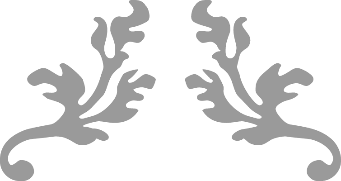 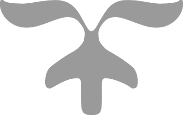 